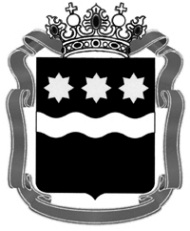 Государственное образовательное бюджетное учреждение дополнительного профессионального образования (повышения квалификации) «Учебно-методический центр по гражданской обороне, чрезвычайным ситуациям и пожарной безопасности Амурской области»МЕТОДИЧЕСКИЕ РЕКОМЕНДАЦИИ по организации проведения вводного инструктажа по гражданской обороне и чрезвычайным ситуациям для руководителей организаций Амурской областиг. Благовещенск2017 г.Настоящие рекомендации разработаны с целью оказания методической помощи в части реализации полномочий руководителя организации по подготовке и инструктированию работников в сфере гражданской обороны и защите от чрезвычайных ситуаций.В связи с изменениями, внесенными в постановление Правительства РФ от 02.11.2000 № 841 «Об утверждении Положения о подготовке населения в области гражданской обороны» (постановление Правительства РФ от 19.04.2017 № 470) на работодателей возложена функция по организации и проведению вводного инструктажа по гражданской обороне с вновь принятыми работниками в течении первого месяца их работы.Исходя из сложившейся практики трудовых отношений при приеме работника, работодатель обязан проводить вводные инструктажи в сфере охраны труда, пожарной безопасности, а теперь и по гражданской обороне. Опираясь на многолетний опыт обучения населения в области безопасности, считаем целесообразным в содержание вводного инструктажа по ГО, добавить информацию по наиболее актуальным для территории чрезвычайным ситуациям природного и техногенного характера.Для проведения вводного инструктажа по ГОЧС руководителю организации необходимо разработать нормативные документы (приказы), программу проведения инструктажа, учетные документы (журналы). В приказе об организации вводного инструктажа по ГОЧС определяется лицо ответственное за его проведение, утверждается содержание программы инструктажа, форма журнала регистрации, порядок проведения инструктажа.Содержание программы проведения вводного инструктажа по ГОЧС будет зависеть от функций и задач, реализуемых организацией в период проведения мероприятий ГО, а также в случае угрозы и возникновения чрезвычайных ситуаций. Основная информация формируется из документов плана ГО и плана действий в ЧС организации. Вопросы действий при пожаре и оказание первой помощи могут быть интегрированы с вводными инструктажами по пожарной безопасности и охране труда. Время проведения вводного инструктажа по ГОЧС определяет руководитель организации исходя из содержания программы инструктажа.Ниже предлагаются варианты документов, рекомендуемых для организации проведения вводного инструктажа по ГОЧС.ПРИКАЗот «____» ___________ 20___ г.                                                             №_______ОБ ОРГАНИЗАЦИИ ВВОДНОГО ИНСТРУКТАЖА ПО ГРАЖДАНСКОЙ ОБОРОНЕ И ЧРЕЗВЫЧАЙНЫМ СИТУАЦИЯМВ целях реализации требований Положения об организации подготовки населения в области ГО, утверждённого постановлением Правительства РФ от 02.11.2000 № 841ПРИКАЗЫВАЮ:1. Назначить лицом, ответственным за проведение вводного инструктажа по гражданской обороне и чрезвычайным ситуациям (далее – ГОЧС) в ООО «Основы Безопасности» (далее - Общество) _______________________________________________________________________ (должность)                                   (Фамилия Имя Отчество)      (далее – уполномоченный по делам ГОЧС).2. Утвердить программу вводного инструктажа по ГОЧС согласно Приложению 1.3. Утвердить форму журнала регистрации вводного инструктажа по ГО ЧС согласно Приложению 2.4. Уполномоченному по делам ГОЧС проводить вводный инструктаж по ГОЧС по утверждённой программе вводного инструктажа по ГО ЧС.5. Регистрировать проведение вводного инструктажа по ГОЧС в журнале регистрации вводного инструктажа по ГОЧС с обязательной подписью инструктируемого и инструктирующего.6. Уполномоченному по делам ГОЧС в своей работе руководствоваться Положением об организации подготовки населения в области ГО, утверждённым постановлением Правительства РФ от 02.11.2000 № 841 и другими действующими нормативными правовыми актами в области гражданской обороны и чрезвычайных ситуаций.7. _____________________________________________________________________ (должность)                                   (Фамилия Имя Отчество)ознакомить с настоящим приказом уполномоченного по делам ГО и ЧС под роспись.8. Контроль за исполнением настоящего приказа возложить на _______________________________________________________________________ (должность)                                   (Фамилия Имя Отчество)Приложение 1 - Программа вводного инструктажа по ГОЧСПриложение 2 - Журнал регистрации вводного инструктажа по ГОЧСГенеральный директор                                                                                               ФИООборотная сторонаС приказом №_______ от «____» ____________ 20___ г. работник ознакомлен:Приложение 1Разработал:Согласовано: 1. ВВОДНАЯ ЧАСТЬ1.1. Вводный инструктаж по ГОЧС проводится со всеми лицами, вновь принимаемыми на работу, а также командированными в организацию работниками и работниками сторонних организаций, выполняющими работы на выделенном участке, обучающимися образовательных учреждений соответствующих уровней, проходящими в организации производственную практику, и другими лицами, участвующими в производственной деятельности организации (предприятия).1.2. Цель проведения вводного инструктажа - ознакомить вновь принимаемых на работу и иных лиц с системой ГО и РСЧС, действующей в организации (на предприятии), разъяснить порядок действий при угрозе или возникновении ЧС природного и техногенного характера, а также опасностей, возникающих вследствие возникновения военных угроз.1.3. Вводный инструктаж по ГОЧС проводится по программе, разработанной на основании законодательных и иных нормативных правовых актов Российской Федерации с учетом специфики деятельности организации (предприятия) и утвержденной в установленном порядке работодателем.Продолжительность инструктажа устанавливается в соответствии с утвержденной программой.1.4. Вводный инструктаж по ГОЧС проводит работник, на которого приказом работодателя возложены эти обязанности.1.5. Вводный инструктаж проводят в специально оборудованном помещении с использованием современных технических средств обучения и наглядных пособий (плакатов, видеофильмов и т.п.).1.6. Проведение вводного инструктажа по ГОЧС включает в себя ознакомление работников с общими сведениями об организации (предприятии), основными технологическими процессами, потенциально опасными объектами, действиями при угрозе или возникновении ЧС.1.7. Вводный инструктаж по ГОЧС завершается устной проверкой приобретенных знаний лицом, проводившим инструктаж.1.8. Результаты проведения вводного инструктажа заносятся в журнал «Регистрации вводного инструктажа по ГОЧС» с указанием подписи инструктируемого и подписи инструктирующего, а также даты проведения инструктажа.2. ТЕМАТИЧЕСКИЙ ПЛАН ПРОВЕДЕНИЯ ВВОДНОГО ИНСТРУКТАЖА ПО ГОЧС3. ПЕРЕЧЕНЬ ОСНОВНЫХ ВОПРОСОВ ВВОДНОГО ИНСТРУКТАЖА ПО ГОЧС3.1. Направление деятельности организации, ее назначение, функции, основные технологические процессы.3.2. Структура и задачи системы ГО и РСЧС организации. Права, обязанности, состав сил и средств ее подразделений и формирований.3.3. Законодательство Российской Федерации в области гражданской обороны, защиты населения от чрезвычайных ситуаций природного и техногенного характера и обеспечения пожарной безопасности.Основные термины и понятия.Права и обязанности граждан в области гражданской обороны, защиты от чрезвычайных ситуаций природного и техногенного характера и пожарной безопасности.Основные локальные нормативные акты в области ГОЧС, принятые в организации. Положение об организации и ведении гражданской обороны. План гражданской обороны.3.4. Опасности военного характера и присущие им особенности. Поражающие факторы ядерного, химического, бактериологического и обычного оружия.Виды и характеристики источников чрезвычайных ситуаций. Поражающие факторы источников чрезвычайных ситуаций. Оповещение. Действия работников организации при оповещении о чрезвычайных ситуациях в мирное время и об опасностях, возникающих при ведении военных конфликтов или вследствие этих конфликтов. Сигналы оповещения.Эвакуация и рассредоточение. Защита населения путем эвакуации. Эвакуация и ее цели. Принципы и способы эвакуации. Эвакуационные органы. Порядок проведения эвакуации в организации.Организация инженерной защиты населения. Классификация защитных сооружений. Убежища и их основные элементы. Противорадиационные укрытия, их назначения и основные элементы. Укрытия и их устройство. Порядок заполнения защитных сооружений и пребывания в них.Средства индивидуальной защиты органов дыхания и кожи. Медицинские средства индивидуальной защиты. Назначение и правила их применения.3.5. Понятия об опасном природном явлении, стихийном бедствии и источниках чрезвычайных ситуаций природного характера.Наиболее вероятные чрезвычайные ситуации, характерные для местности, где расположена организация. Их причины и последствия. Действия работников при оповещении, вовремя и после ЧС.3.6. Понятия об аварии и катастрофе. Классификация чрезвычайных ситуаций техногенного характера и их характеристика.Перечень потенциально опасных объектов, которые могут оказывать воздействие на нормальное функционирование организации, их характеристика.Возможная обстановка в организации при возникновении крупных аварий и техногенных катастроф.Действия работников: при оповещении об аварии на химически опасном, гидродинамически опасном объекте; при эвакуации; при отсутствии возможности эвакуации; при выходе из зоны заражения и пр.Общие сведения о пожарах и взрывах, их возникновении и развитии. Основные поражающие факторы пожара и взрыва. Предупреждение пожаров и взрывов. Действия работников при возникновении пожаров и взрывов.Виды террористических актов, их общие и отличительные черты. Правила и порядок поведения населения при угрозе или совершении террористического акта.Признаки, указывающие на возможность наличия взрывного устройства и действия при обнаружении предметов, похожих на взрывное устройство. Действия при получении по телефону сообщения об угрозе террористического характера. Правила обращения с анонимными материалами, содержащими угрозы террористического характера. Действия при захвате в заложники и при освобождении.3.7. Основные требования пожарной безопасности на рабочем месте и в быту. Противопожарный режим организации (предприятия). Система оповещения и инструкция по действиям работников при пожаре. План (схема) эвакуации. Действия при обнаружении задымления и возгорания, а также по сигналам оповещения о пожаре и при эвакуации. Обязанности граждан по соблюдению правил пожарной безопасности. Ответственность за нарушения требований пожарной безопасности. Технические средства пожаротушения. Действия работников по предупреждению пожара, а также по применению первичных средств пожаротушения.3.8. Основные правила оказания первой помощи в неотложных ситуациях. Правила и техника проведения искусственного дыхания и непрямого массажа сердца.Первая помощь при кровотечениях и ранениях. Способы остановки кровотечения. Виды повязок. Правила и приемы наложения повязок на раны.Первая помощь при переломах. Приемы и способы иммобилизации с применением табельных и подручных средств. Способы и правила транспортировки и переноски пострадавших.Первая помощь при ушибах, вывихах, химических и термических ожогах, отравлениях, обморожениях, обмороке, поражении электрическим током, тепловом и солнечном ударах.Основы ухода за больными. Возможный состав домашней медицинской аптечки.Приложение 2ЖУРНАЛрегистрации вводного инструктажа по ГОЧС№ п/пФ.И.О. работникаДата ознакомленияЛичная подпись работника1.(наименование организации)ПРОГРАММА ВВОДНОГО ИНСТРУКТАЖАПО ГОЧС_________________ 20___ г.УТВЕРЖДАЮРуководитель «___» ________________ 20__г. ПРОГРАММА ВВОДНОГО ИНСТРУКТАЖАПО ГОЧС№темыТемаВремя (мин)1.Система ГО и РСЧС, действующая в организации.52.Нормативно-правовое регулирование по подготовке к защите и по защите населения, материальных и культурных ценностей от опасностей военного характера, чрезвычайных ситуаций и пожаров.103.Опасности, возникающие при ведении военных конфликтов или вследствие этих конфликтов, при чрезвычайных ситуациях и пожарах. Основные мероприятия по подготовке к защите и по защите населения от них.104.Действия работников организации при угрозе и возникновении чрезвычайных ситуаций природного характера.105.Действия работников организации в чрезвычайных ситуациях техногенного характера, а также при угрозе и совершении террористических актов.106.Действия работников организации при пожаре.По необхо-димости7Оказание первой помощи пострадавшим.По необхо-димостиИтого:Итого:45 мин.(наименование организации)(наименование подразделения)(наименование подразделения)(наименование подразделения)(наименование подразделения)(наименование подразделения)(наименование подразделения)(наименование подразделения)Начат20г.Окончен20г.ДатаФамилия, имя, отчество инструктируемогоГод рожденияПрофессия, должность инструктируемогоФамилия, инициалы, должность инструктирующего, допускающегоПодписьПодписьДатаФамилия, имя, отчество инструктируемогоГод рожденияПрофессия, должность инструктируемогоФамилия, инициалы, должность инструктирующего, допускающегоИнструктирующегоИнструктируемого1234567